余姚市陆埠镇人民政府2021年政府信息公开工作年度报告2021年，陆埠镇坚持以习近平新时代中国特色社会主义思想为指导，认真贯彻执行上级有关政务公开工作部署，牢固树立以人民为中心的发展思想，全面贯彻落实《中华人民共和国政府信息公开条例》，紧紧围绕镇党委政府中心工作，以建设法治政府、服务型政府和“阳光政府”为目标，坚持以公开为常态、不公开为例外，扎实有效地推进政府信息公开工作，较好地保障了群众的知情权和参与权，政府工作透明度得到进一步提升。一、总体情况2021年，陆埠镇信息公开工作在市委、市政府的正确领导下，进一步规范政务公开工作的流程和机制，不断深化公开内容，拓宽公开渠道，创新公开载体，使政府信息公开工作实效得到进一步增强。一年来，主要抓好了以下三方面的工作：（一）加强领导，织密工作网络全镇信息公开工作在镇党委副书记的领导下，进一步将工作人员的职责分工、信息公开工作流程等进行了明确，并制定落实陆埠镇信息公开工作考核办法，由党政综合办定期对各办（所、中心）上报的信息质量及数量进行统计汇总，结果上报至分管领导，全镇信息公开工作网络不断织密织实。（二）健全制度，强化责任落实根据《余姚市人民政府办公室关于进一步做好政府信息公开工作的通知》、《余姚市政府信息依申请公开办理规定》、《余姚市政府信息公开前进行审查的规定》等政策文件，不断完善陆埠镇政府信息公开制度、保密审查制度和责任追究制度等相关制度，严格按照各项制度要求，规范信息的采集、审核和发布流程。扎实落实自查自纠制度，要求工作人员定期对公开的信息进行自查，主动发现问题、及时整改问题，杜绝格式不规范、内容不准确等现象的发生。（三）创新载体，拓宽工作渠道积极顺应互联网时代发展趋势，在做好政府网站这个主阵地的同时，加强政务新媒体公开，不断提升、拓展公开载体的传播力和覆盖面。按照公正、公平、合法、便民的原则及上级的要求，不断完善政府信息公开专栏的内容。精心打造“古镇陆埠”政务微信及微博，进一步提升公众对政务信息的知晓率、参与率和满意度。一年来，全镇通过不同渠道和方式公开政府信息1471条，其中政府信息公开平台408条，政务微博和微信分别公开331条和517条，其他媒体及平台发布215条。对于网民关注的热点或舆情，均积极回应、解读。一年来，在“e政厅”平台共回复网民留言31条，回复率达100%。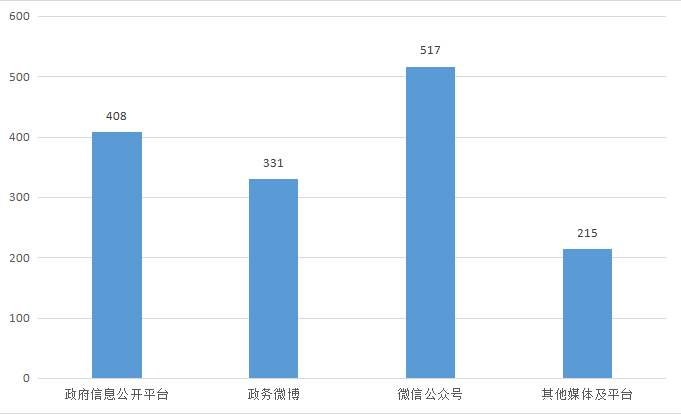 陆埠镇2021年政府信息公开数量（条）二、主动公开政府信息情况我镇努力做到主动、及时、全面公开政务信息，积极回应群众关注的热点或重大舆情，不断提高公开力度，进一步增强社会各界对政府工作的理解与支持。三、收到和处理政府信息公开申请情况我镇按照“答复及时、内容完整、格式规范”的要求，依法依规、及时妥善处理政府信息公开申请。2021年，陆埠镇收到依申请公开政府信息1件，已完成受理答复工作。四、政府信息公开行政复议、行政诉讼情况五、存在的主要问题及改进情况2021年，陆埠镇信息公开工作虽然取得了一定的成绩，但对照政务公开工作的新形势、新任务和新要求，仍存在一些问题和不足。一是部分栏目的更新速度有待提升。二是对群众关注的政策解读和热点回应等还有待进一步提升与强化。三是工作人员对新《条例》的学习、应用、实践等还不够扎实和灵活。下一步我镇将重点抓好以下三方面的工作：一是根据上级要求，不断细化栏目、深化内容、规范格式。二是坚持突出重点，深化与民生民利等密切关联的信息公开，不断创新公开形式，让群众看得到、看得懂。三是加强学习，夯实理论基础，不断推动信息公开工作规范化。六、其他需要报告的事项无                                陆埠镇人民政府                                2021年12月29日第二十条第（一）项第二十条第（一）项第二十条第（一）项第二十条第（一）项信息内容本年制发件数本年废止件数现行有效件数规章000行政规范性文件000第二十条第（五）项第二十条第（五）项第二十条第（五）项第二十条第（五）项信息内容本年处理决定数量本年处理决定数量本年处理决定数量行政许可969696其他对外管理服务事项111111第二十条第（六）项第二十条第（六）项第二十条第（六）项第二十条第（六）项信息内容本年处理决定数量本年处理决定数量本年处理决定数量行政处罚202020行政强制888第二十条第（八）项第二十条第（八）项第二十条第（八）项第二十条第（八）项信息内容本年收费金额（单位：万元）本年收费金额（单位：万元）本年收费金额（单位：万元）行政事业性收费000第二十条第（九）项第二十条第（九）项第二十条第（九）项第二十条第（九）项信息内容采购项目数量采购总金额（单位：万元）采购总金额（单位：万元）政府集中采购16510461046（本列数据的勾稽关系为：第一项加第二项之和，等于第三项加第四项之和）（本列数据的勾稽关系为：第一项加第二项之和，等于第三项加第四项之和）（本列数据的勾稽关系为：第一项加第二项之和，等于第三项加第四项之和）申请人情况申请人情况申请人情况申请人情况申请人情况申请人情况申请人情况（本列数据的勾稽关系为：第一项加第二项之和，等于第三项加第四项之和）（本列数据的勾稽关系为：第一项加第二项之和，等于第三项加第四项之和）（本列数据的勾稽关系为：第一项加第二项之和，等于第三项加第四项之和）自然人法人或其他组织法人或其他组织法人或其他组织法人或其他组织法人或其他组织总计（本列数据的勾稽关系为：第一项加第二项之和，等于第三项加第四项之和）（本列数据的勾稽关系为：第一项加第二项之和，等于第三项加第四项之和）（本列数据的勾稽关系为：第一项加第二项之和，等于第三项加第四项之和）自然人商业企业科研机构社会公益组织法律服务机构其他总计一、本年新收到政府信息公开申请数量一、本年新收到政府信息公开申请数量一、本年新收到政府信息公开申请数量1000001二、上年转结政府信息公开申请数量二、上年转结政府信息公开申请数量二、上年转结政府信息公开申请数量0000000三、本年度办理结果（一）予以公开（一）予以公开0000000三、本年度办理结果（二）部分公开（区分处理的，只计这一情形，不计其他情形）（二）部分公开（区分处理的，只计这一情形，不计其他情形）0000000三、本年度办理结果（三）不予公开1.属于国家秘密0000000三、本年度办理结果（三）不予公开2.其他法律行政法规禁止公开0000000三、本年度办理结果（三）不予公开3.危及“三安全一稳定”0000000三、本年度办理结果（三）不予公开4.保护第三方合法权益0000000三、本年度办理结果（三）不予公开5.属于三类内部事务信息0000000三、本年度办理结果（三）不予公开6.属于四类过程性信息0000000三、本年度办理结果（三）不予公开7.属于行政执法案卷0000000三、本年度办理结果（三）不予公开8.属于行政查询事项0000000三、本年度办理结果（四）无法提供1.本机关不掌握相关政府信息1000001三、本年度办理结果（四）无法提供2.没有现成信息需要另行制作0000000三、本年度办理结果（四）无法提供3.补正后申请内容仍不明确0000000三、本年度办理结果（五）不予处理1.信访举报投诉类申请0000000三、本年度办理结果（五）不予处理2.重复申请0000000三、本年度办理结果（五）不予处理3.要求提供公开出版物0000000三、本年度办理结果（五）不予处理4.无正当理由大量反复申请0000000三、本年度办理结果（五）不予处理5.要求行政机关确认或重新出具已获取信息0000000三、本年度办理结果（六）其他处理1.申请人无正当理由逾期不补正、行政机关不再处理其政府信息公开申请0000000三、本年度办理结果（六）其他处理2.申请人逾期未按收费通知要求缴纳费用、行政机关不再处理其政府信息公开申请0000000三、本年度办理结果（六）其他处理3.其他0000000三、本年度办理结果（七）总计（七）总计1000001四、转结下年度继续办理四、转结下年度继续办理四、转结下年度继续办理0000000行政复议行政复议行政复议行政复议行政复议行政诉讼行政诉讼行政诉讼行政诉讼行政诉讼行政诉讼行政诉讼行政诉讼行政诉讼行政诉讼结果维持结果纠正其他结果尚未审结总计未经复议直接起诉未经复议直接起诉未经复议直接起诉未经复议直接起诉未经复议直接起诉复议后起诉复议后起诉复议后起诉复议后起诉复议后起诉结果维持结果纠正其他结果尚未审结总计结果维持结果纠正其他结 果尚未审结总计结果维 持结果纠 正其他结果尚未审结总计000000000000000